THE UNIVERSITY OF LEEDSCAPITAL GROUPSHORT FORM BUSINESS CASE FOR <INSERT TITLE OF INITIATIVE>The attached Short Form Business Case is for <insert title>. The aim of the initiative is <insert brief description of the initiative aim(s)>. Capital Group is requested to approve the investment of <£xm>.The need for investmentA statement of what you are asking for and why you are asking for it. Benefits and financial informationConfirm the headline benefits of the proposal.A financial summary is provided in the table below:RecommendationConclusions and statement of what decision is being requested.<INSERT NAME OF AUTHOR><INSERT ROLE TITLE OF AUTHOR>ANNEX 1	Short Form Business CaseANNEX 2	Financial Appraisal Document for Capital Cases (NPV) ANNEX 1THE UNIVERSITY OF LEEDSCAPITAL GROUPSHORT FORM BUSINESS CASE (Initiative value £500,000 to £2m)BackgroundResourceThe following people have responsibility for this initiative:Strategic Context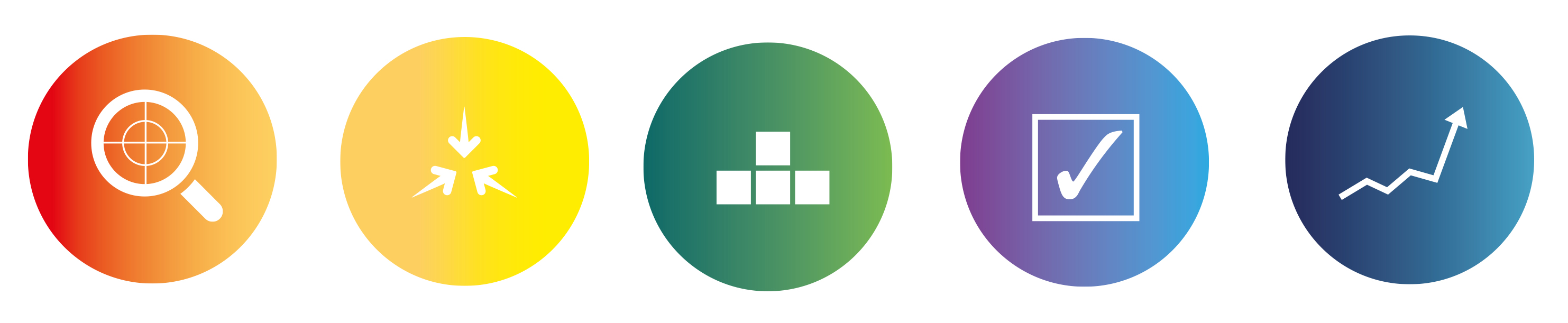 Identification of OptionsThe following options have been considered:ProposalSuccess CriteriaTimescaleThe initiative is forecast to meet the following key dates:FinancialThe initiative will be funded from the following sources:The financial values of the initiative are shown in the table below:The net present value (NPV) is shown below:RisksThe following risks and mitigations have been identified:Confirm the value of contingency for the project.RecommendationProvide a recommendation to the approval body<INSERT NAME OF AUTHOR><INSERT ROLE TITLE OF AUTHOR>Reviewed by:This is template version 1.2Ensure that you use the latest version of this template from the website Capital Cost (£k)Recurrent Cost (£k)Income (£k)NPV (£k)Initiative TitleInitiative CodeFaculty/ServiceForecast Date for ApprovalRoleNameSponsorBusiness LeadProject ManagerAuthorOptionDescription of Option ConsideredValue (£k)Recurrent Cost (£k)NPV (£k)123Key DateForecast DateShort Form Business Case ApprovalStart Test and Deliver/Start on SiteGo Live/In UseFunding SourceValue (£k)Financial InformationYear 1Year 2Year 3TotalCapital Cost (£k)Recurrent Cost (£k)Income (£k)Total (£k)NPV (£k)Key RiskMitigationRoleNameDate of ReviewSponsorFaculty/ Service Finance ManagerHead of Management AccountingHead of Finance, Facilities DirectorateHead of Programme Management OfficeDirector of Estates